муниципальное автономное дошкольное образовательное учреждение Киселевского городского округа «Детский сад №2 «Лучики» комбинированного вида»Паспорт старшей группы «Пчелки»Воспитатели: Беднова А.А.Корнева С.В.2019-2020 учебный годСодержание1. Пояснительная записка……………………………………………………….32. Информационный лист (воспитателя, специалиста)……………………….53. График работы, режим дня…………………………………………………..64. Сведения о материально – техническом обеспечении образовательной деятельности …………………………………………………………………….75. Программы и методические пособия……………………………………….271.Пояснительная запискаГруппа - центр жизнедеятельности воспитанников ДОУ. Центром всей методической работы группы является предметно – пространственная и развивающая среда. Ей принадлежит ведущая роль в укреплении психофизического здоровья ребенка и его всестороннего развития, а также повышении компетентности родителей в вопросах воспитания и обучения детей. Группа - это копилка лучших традиций, поэтому задача воспитателя - сделать накопленный опыт живым, доступным, уметь творчески переносить его в работу с детьми, так организовать работу группы, чтобы воспитанники чувствовали себя в нем, как у себя дома. Условиями полноценности функционирования группы является его методическое и организационное обеспечение, соответствующее современным требованиям, а также необходимое техническое оснащение и оборудование и пособия, а также игрового материала для детей. Группу возглавляют два воспитателя, назначенные заведующим ДОУ. Задачи группы: Заключается в создании такой образовательной среды в учреждении, где бы полностью был реализован творческий потенциал воспитанника. 1.Его задачей является оказание своевременной квалифицированной конкретной консультативно - методической помощи педагогам и родителям по вопросам развития, обучения и воспитания, а также адаптации детей. 2.Побуждать педагогов к совершенствованию профессионального мастерства, квалификации и общего образовательного уровня 3. Создание условий для творческой работы детей, совершенствования их знаний, умений, навыков. Профилактическая работа предусматривает: 1. Обучение и развитие детей и их родителей. 2. Обобщение и распространение передового педагогического опыта в ДОУ. 3. Подготовка методического обеспечения для осуществления образовательного процесса. 4. Координация деятельности группы и семьи в обеспечении всестороннего непрерывного развития воспитанников. 5. Своевременное предупреждение нарушений в становлении личности, развитии интеллекта и эмоционально – волевой сферы ребенка. 6. Формирование у детей, родителей или лиц их заменяющих, навыков и умений согласно программе, используя разные формы работы: лекции, беседы, тренинги, игры, праздники, досуги и т.д. 7. Анализ качества работы с целью создания условий для обеспечения позитивных изменений в развитии личности воспитанников через повышение компетентности родителей. Развивающая и коррекционная работа воспитателя предполагает разработку и осуществление задач работы группы, календарного плана, предусматривающих: 1. Организацию развивающей предметной среды в группе, соответствующей содержанию программы, интересам и потребностям детей разного возраста: - Обеспечение подбора игрушек, игр, пособий для работы с детьми по программе с учетом современных требований; - активизация родителей в разработке атрибутов и методических пособий. 2. Соотнесение содержания воспитательно-образовательного процесса с выбранной программой и требованиями к содержанию и методам воспитания и обучения детей дошкольного возраста: - формирование банка данных о выполнении программы, ее отдельных разделов; - анализ выполнения Временных требований к содержанию и методам воспитания и обучения, реализуемых в ДОУ; - анализ исполнений решений педсоветов, медико-педагогических совещаний; 3. Обновление содержания методического обеспечения (технологий, методик) в соответствии с современными требованиями. 4. Отслеживание баланса двигательной и интеллектуальной, организованной и самостоятельной деятельности воспитанников. Консультативная работа включает: - консультирование родителей по проблемам обучения и воспитания детей; - консультирование родителей по их запросам; -проведение совместных консультаций для работников учебно– воспитательного учреждения с целью повышения психологической культуры и обеспечения преемственности в работе с детьми.2. Информационный лист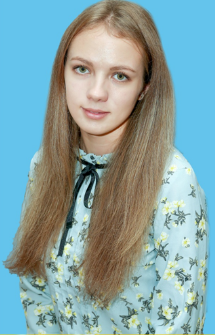 Беднова Алина Алексеевна, воспитательДата рождения: 01.07.1999 г.Образование: средне - техническое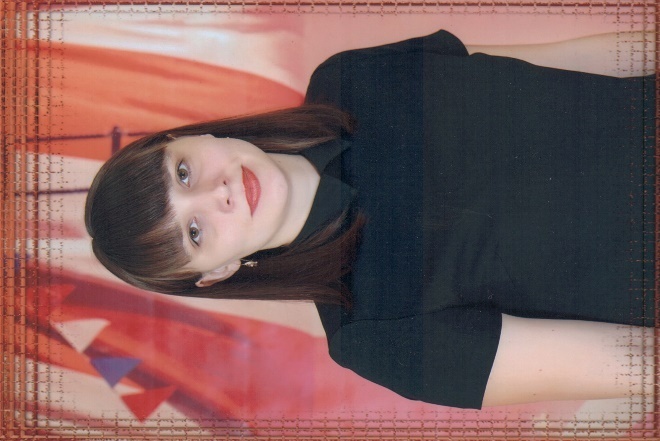 Корнева Светлана Владимировна, воспитательДата рождения: 07.06.1987 г.Образование: высшееКвалификация: первая категория3. Режим днястаршей группы «Пчелки»4. Сведения о материально – техническом обеспечении образовательной деятельностиИнформационная справка (приемная группы)Общая площадь: 15,4 кв. мОсвещение:светодиодные лампы 8 шт. по 100 ВтНаличие дневного света:нетМебель:Раздевальные шкафчики 25 шт., 2 скамейки двухсторонние, 1 скамейка, 1 прямоугольный стол, 4 стульчика, полка для обуви.Дополнительные средства дизайна и интерьера (оборудование): информационные стенды для родителей – 5 шт. («Для Вас, родители», «Советы Доктора», «Для пап и мам, о жизни их ребят», «Тема недели», «Уголок безопасности»), папки с документацией для родителей - 2 шт., стенд – подставка для лепки, ковровая дорожка, список детей на шкафчики, термометр.Цель: использование ППРС для информирования родителей сусловиями пребывания детей в детском саду. Обучение детей навыкам самообслуживания. Формирование коммуникативных навыков, умения приветствовать друг друга и прощаться друг с другом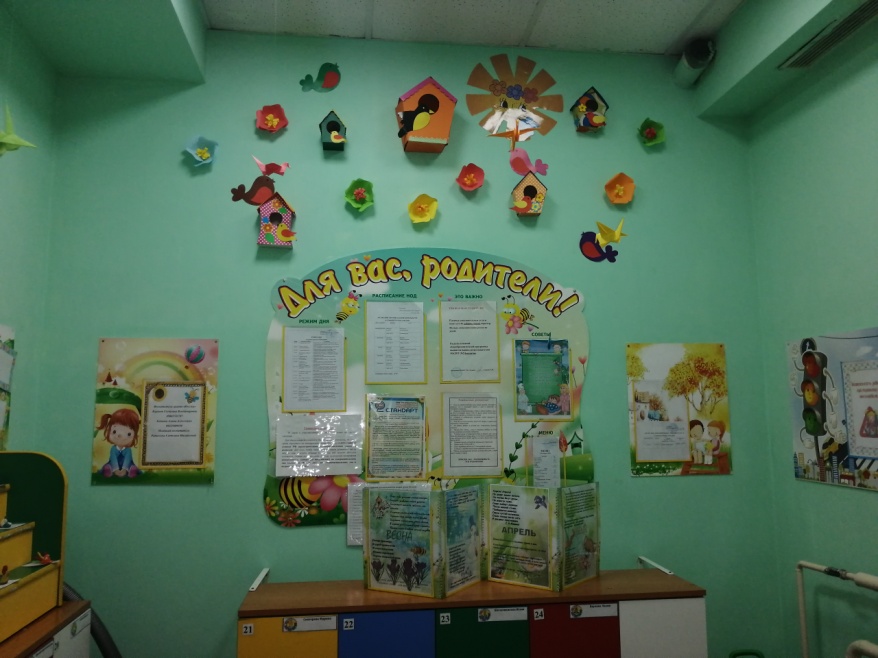 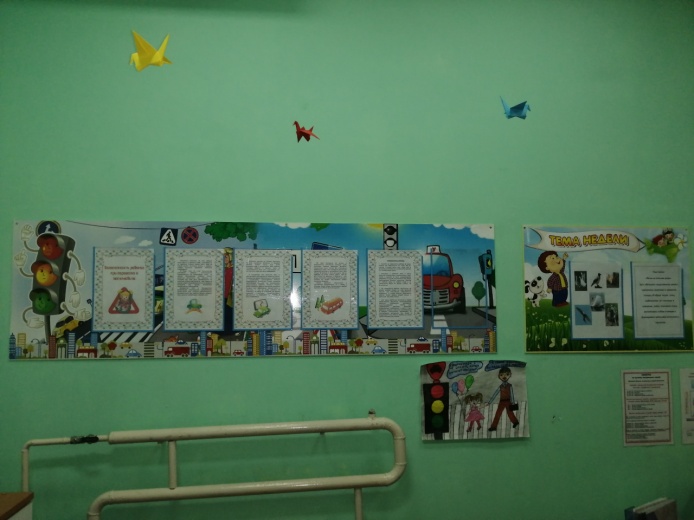 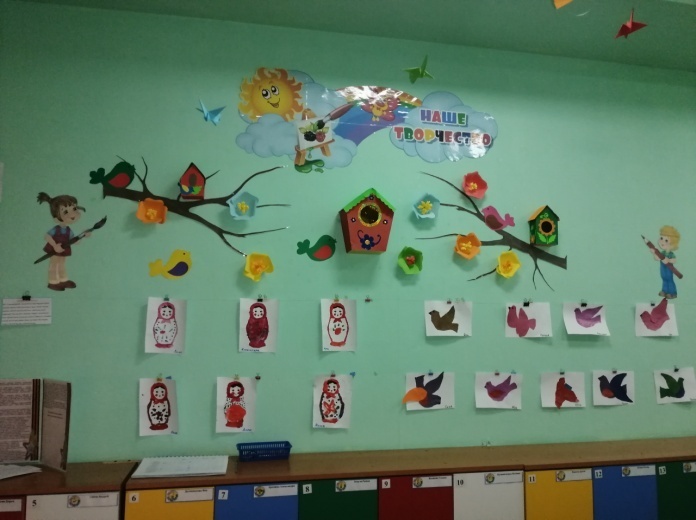 Информационная справка(спальня)Общая площадь: 50,88 кв. мОсвещение: лампы светодиодные8 шт. по 100 ВтНаличие дневного света: 3 больших окнаМебель: 25 детских одноярусных кровати, шкаф для книг, шкаф для личных вещей сотрудников, 2 подвесные полки, рабочий стол, тумба, 1стул для взрослых, 1 детский стол, 1 детский стул, ящик для игрушек.Дополнительные средства для дизайна интерьера (оборудование): постельное белье - 25 комплектов. подушки    - 25 шт. матрасы     - 25шт. покрывало - 25 шт. колпачки    -22 шт.ковровая дорожка, жалюзи, ламбрекенсписок детей на кровати. комнатный термометр.Цель: удовлетворять потребность детей в дневном отдыхе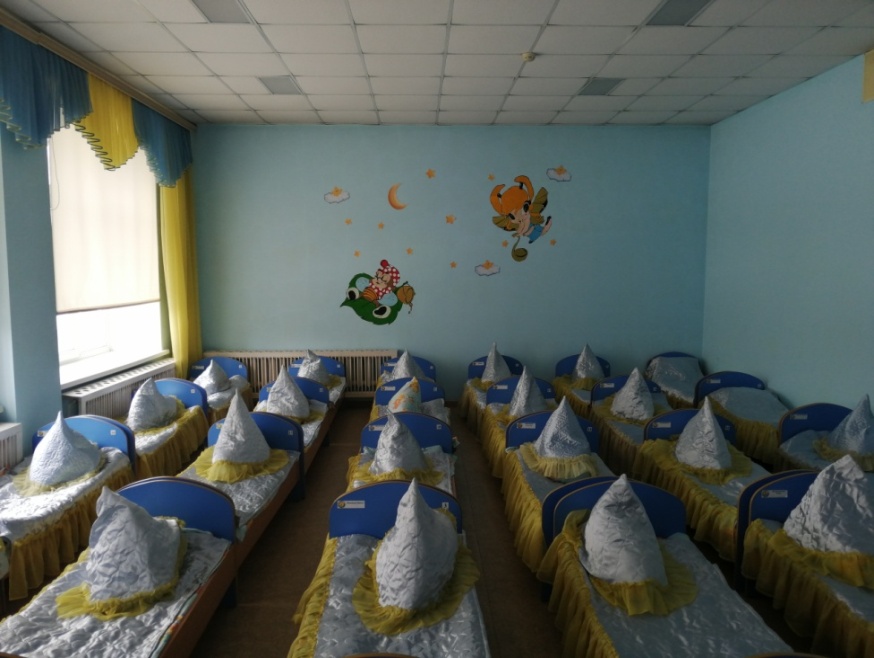 Информационная справка(туалетная комната)Общая площадь: 15,4 кв.м. Освещение: лампочное 5 плафонов с лампами по 100Вт. Наличие дневного света: 1 окно Мебель: Шкафчики для полотенец – 3 шт. Дополнительные средства для дизайна интерьера (оборудование): Раковины – 4 шт. маленьких, 1шт. большая Унитазы – 2 шт. маленьких, 1шт. большойВанная для мытья ног – 1 шт. Зеркало – 1 шт. Полотенца -26 шт.Шкаф для хранения уборочного инвентаряСписок детей на полотенцаКомнатный термометр. Цель: формирование у детей культурно – гигиенических навыков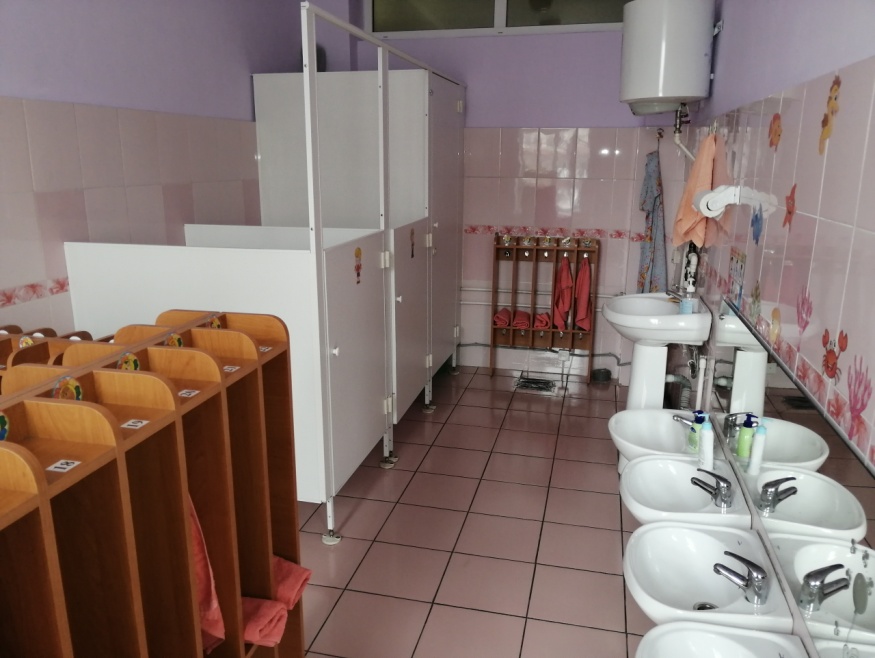 Информационная справка(групповая комната)Общая площадь: 45,6 кв.м. Освещение: светодиодные лампы 11 шт. по 100 Вт., лампа дневного света.Наличие дневного света: 3 больших окна. Мебель: 8столов прямоугольной формы, 2 маленьких столика квадратной формы, 29 детских стульев, магнитная доска, фланелеграф, зеркало. Дополнительные средства для дизайна интерьера: ламбрекены, 1 ковер,Цель: использование ППРС группы для развития и комфортных условий пребывания детей в детском саду.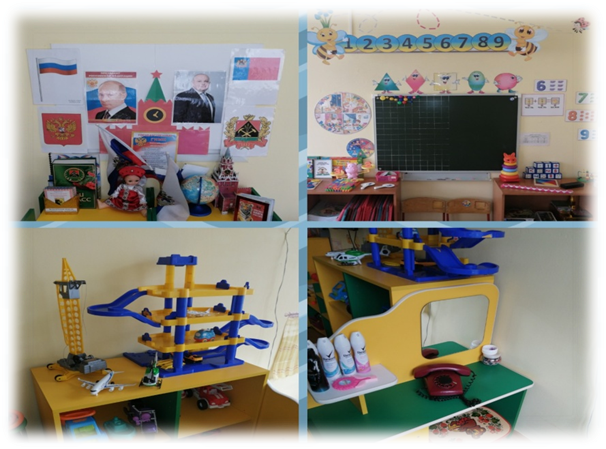 «Центр музыки и театра»Цель: развитие музыкально-сенсорных способностей и творческих проявлений в музыкальной деятельности. Формирование чувство собственного достоинства, умения быть свободным и уверенным, способным на собственный выбор. Воспитание уважения к другим, умения с пониманием относиться к окружающим. Вид деятельности: театрализованная, музыкально – художественная.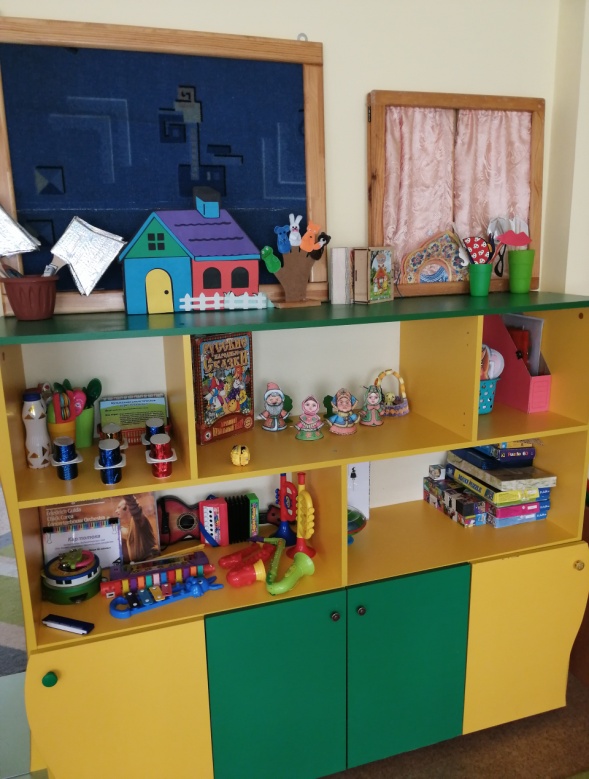 «Центр творчества»Цель: формирование устойчивого интереса к изобразительной деятельности; расширение художественного опыта в процессе экспериментирования с различными материалами и инструментами. Закрепление умений и навыков в рисовании, лепке, аппликации. Вид деятельности: изобразительная деятельность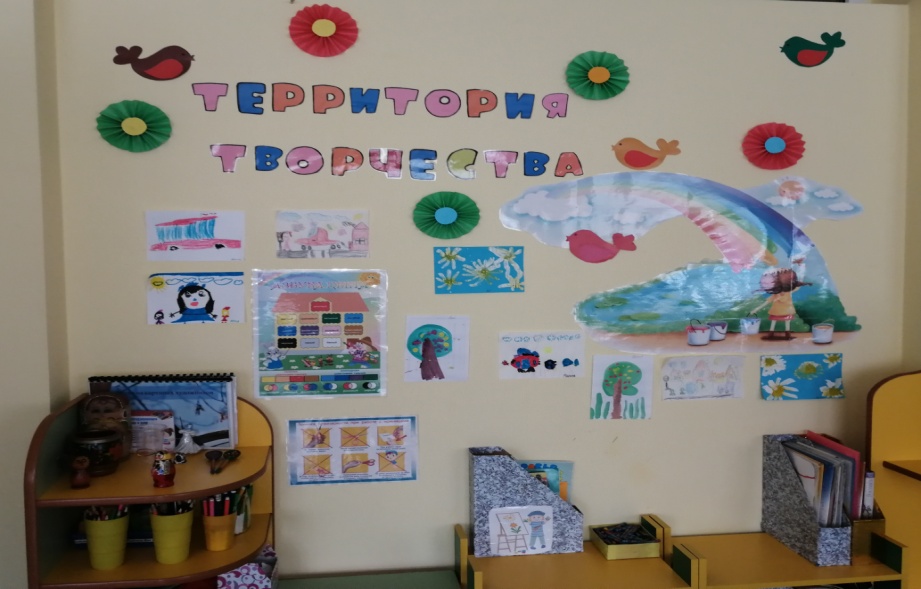 «Центр познавательного развития»Цель: формирование естественнонаучных представлений. Развитие наблюдательности, любознательности, активности Вид деятельности: познавательно – исследовательская, трудовая деятельность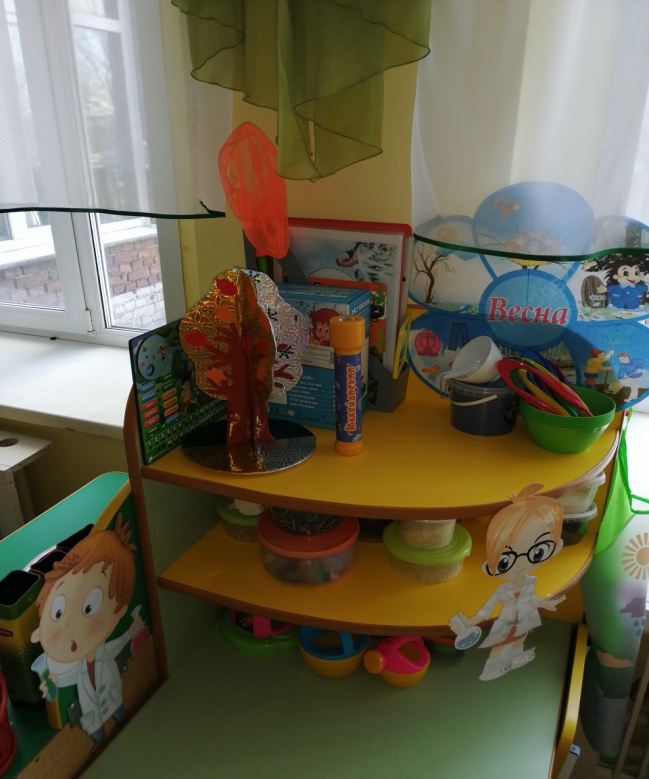 «Речевой центр»Цель: стимулирование  речевой активности детей, развитие их коммуникативных качеств и уменийВид деятельности: художественно – продуктивная деятельность, ознакомление с литературой, развитие речи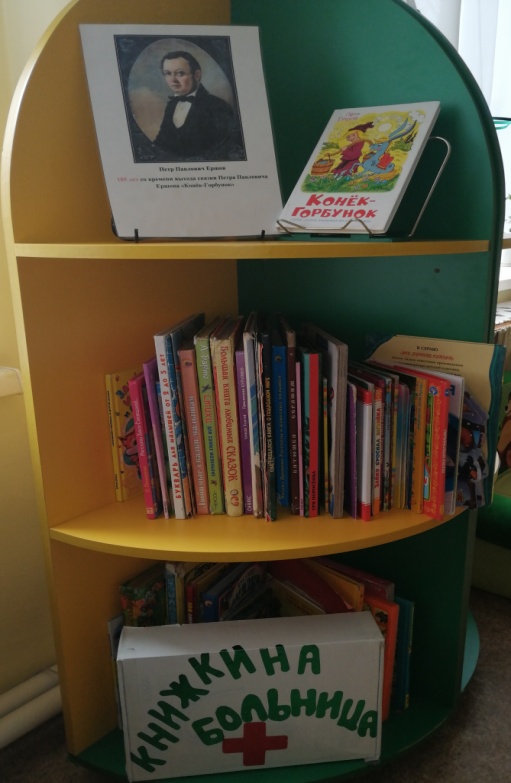 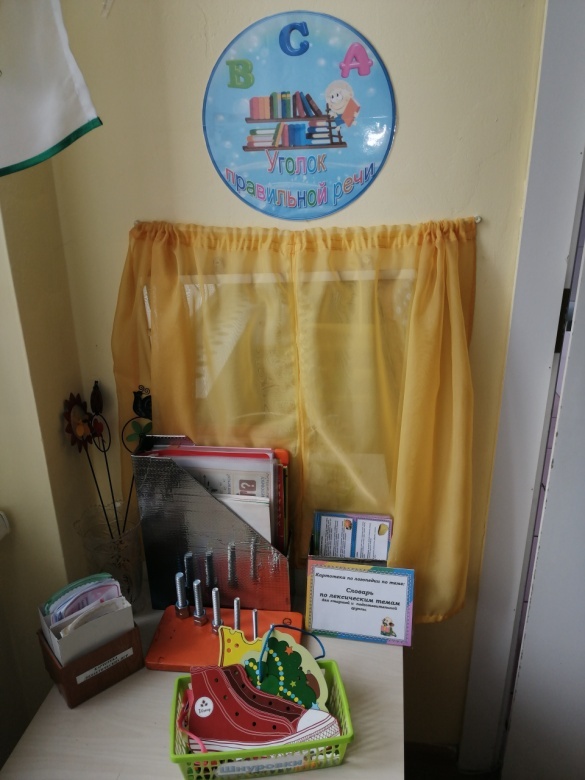 «Патриотический центр»Цель: формирование патриотических чувств, знакомство детей с историей и символикой  своей страны. Воспитание любви к  Родине, обучении бережному отношению к семье, дому, к тому месту, где родился, природе, которая окружает.Вид деятельности: расширение краеведческих представлений детей,  накопление  познавательного опыта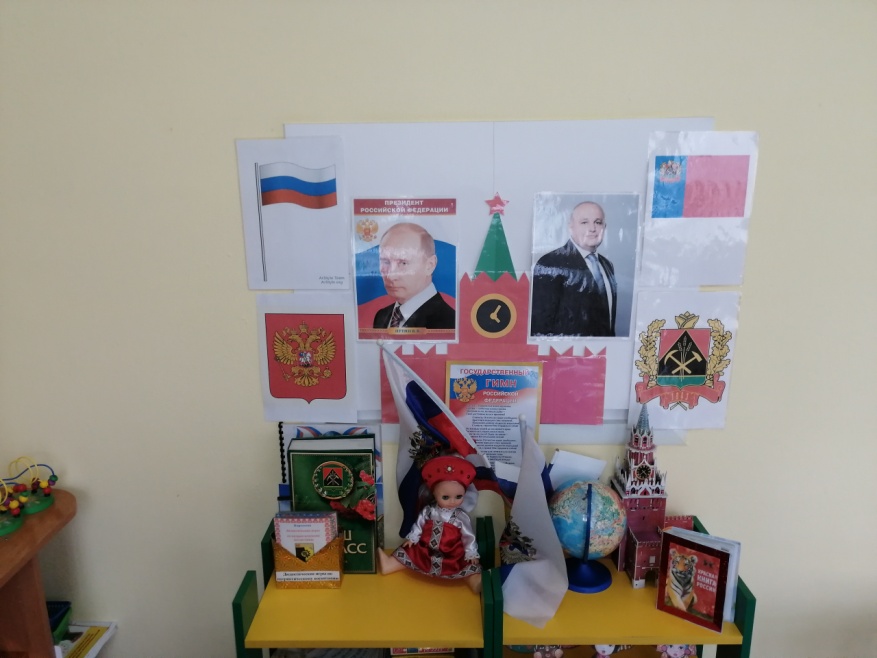 «Центр безопасности»Цель: закрепить представление о ПДД, жизненно необходимой безопасности и Валеологии. Вид деятельности: воспитание безопасного поведения в окружающем мире.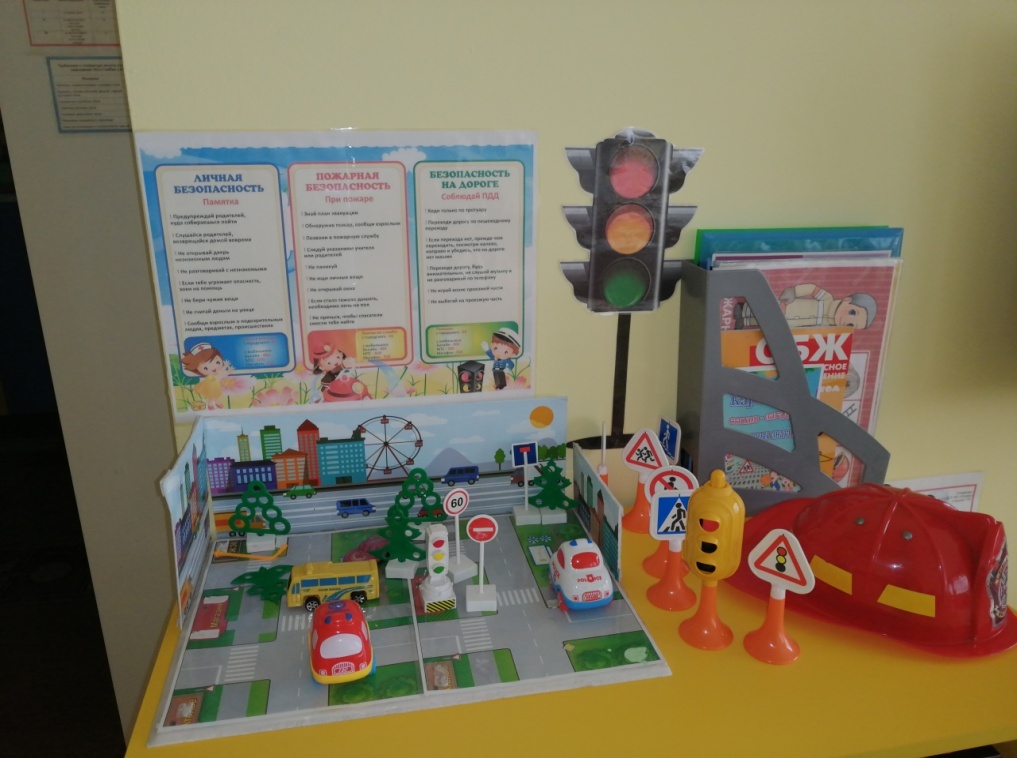 «Двигательный центр»Цель: развитие физических качеств (скорость, сила, гибкость, выносливость, и координация), накопление и обогащение двигательного опыта детей (овладение основными движениями), формирование у воспитанников потребности в двигательной активности и физическом совершенствовании.Вид деятельности: двигательная деятельность, подвижные игры, игры с элементами спорта, гимнастика.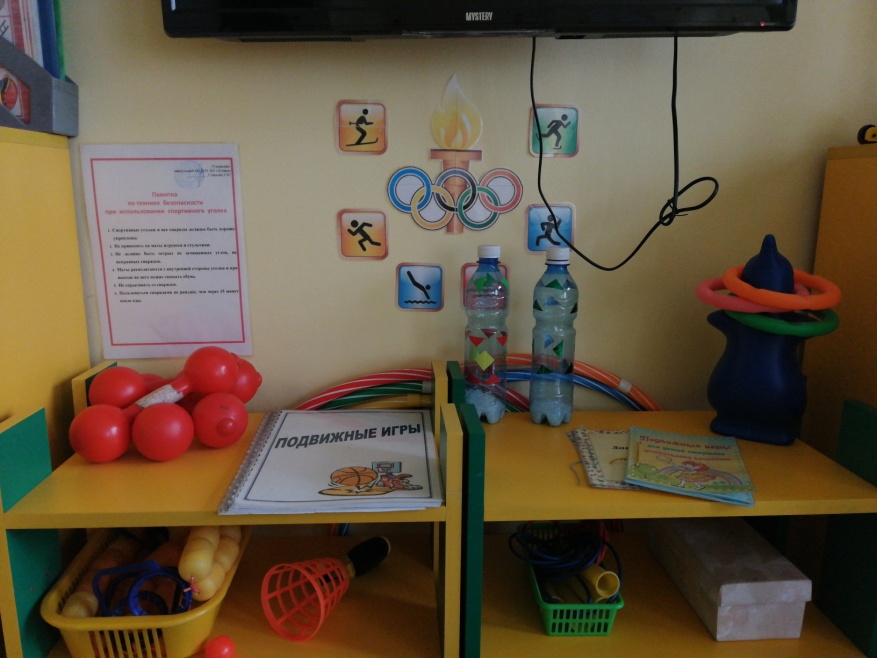 «Игровой центр»Цель: создание условий для творческой деятельности детей, развитие фантазии, формирование игровых умений, основ безопасного поведения в быту, социуме, природе, реализации игровых замыслов, воспитание дружеских взаимоотношений между детьми.Вид: игровая деятельность, коммуникативная деятельность, конструирование.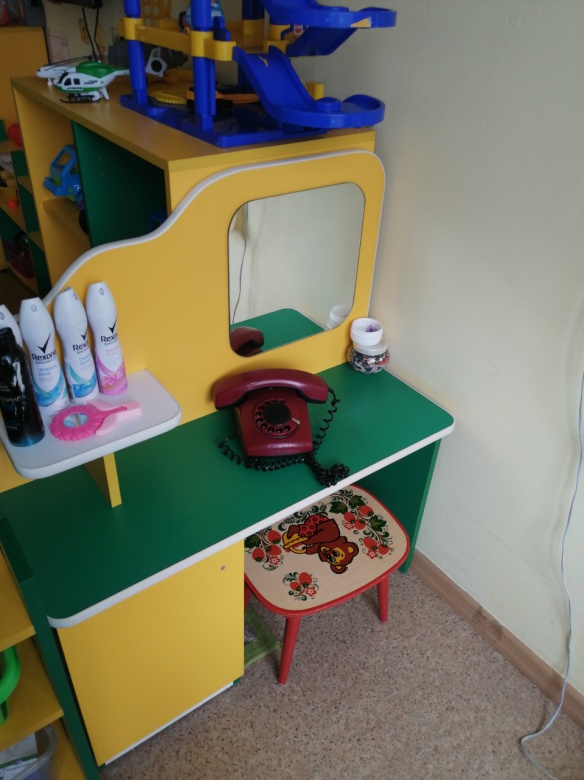 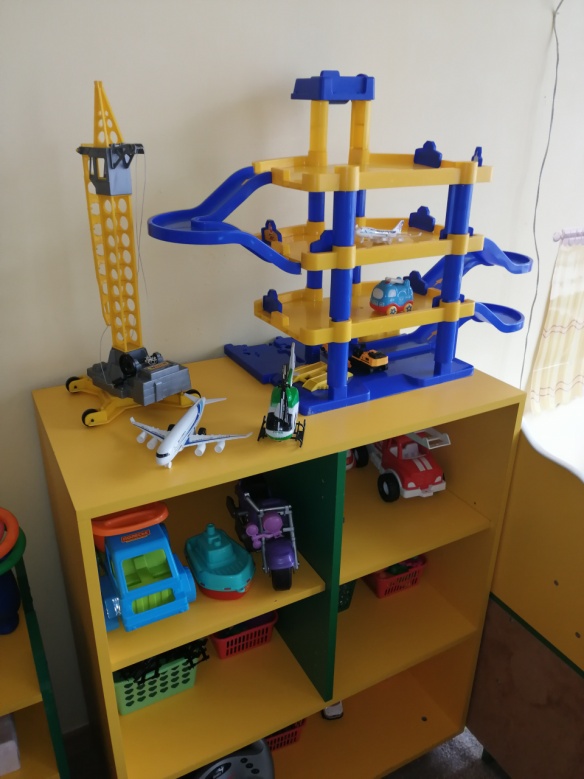 «Учебный центр»Цель интеллектуальное развитие дошкольников, формирование приемов умственной деятельности, творческого и вариативного мышления на основе овладения количественными отношениями предметов и явлений окружающего мира.Вид: познавательная деятельность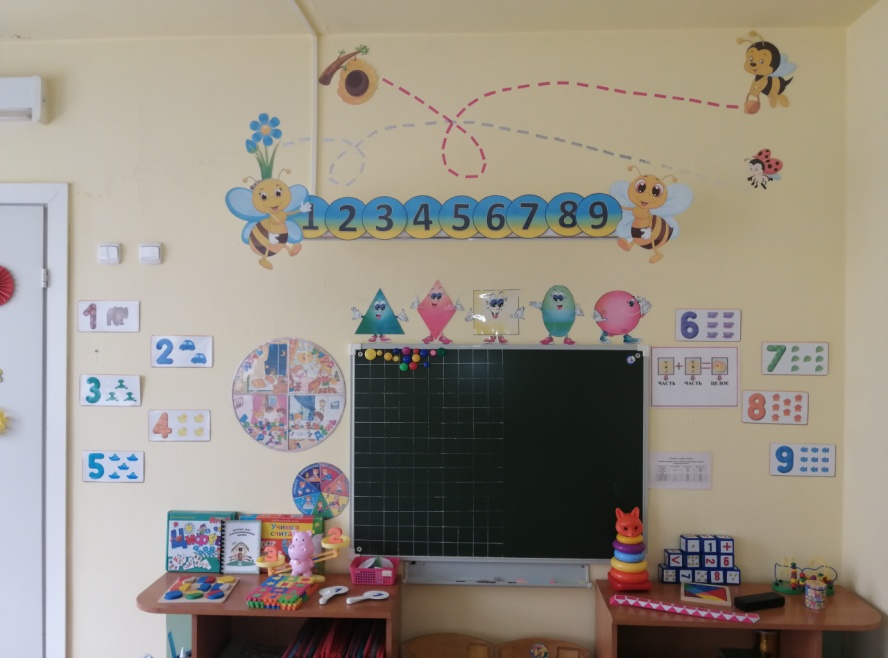 «Центр уединения»Цель: создание условия для отдыха, уединения детей, релаксации и самостоятельных игр в течение дня, необходимых для выражения переживаемых детьми стрессовых ситуаций.Вид: Снятие эмоционального напряжения, отдых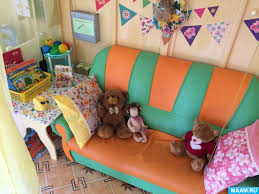 5. Программы  и методические пособияВремяРежимные моментыСодержание700-800Утренний прием детейВзаимодействие с родителями. Индивидуальные и подгрупповые дидактические, самостоятельные игры. Беседы с детьми.800-815855-900Индивидуальная, подгрупповая работаСвободное общение, индивидуальные и подгрупповые игры и упражнения по развитию лексика – грамматических категорий, обогащения словаря815-822Утренняя гимнастикаКомплекс общеразвивающих упражнений, корригирующая гимнастика, подвижные игры.825-855Подготовка к завтраку, завтракФормирование культурно – гигиенических навыков, образовательная деятельность в режимных моментах (ситуативные беседы)900-1010Образовательная деятельностьОбразовательные ситуации на игровой основе, динамическая пауза.1010-1020Второй завтракСовершенствование культурно – гигиенических навыков1020-1050Совместная образовательная деятельность                                                            взрослого и ребенкаСвободное общение, игровая деятельность детей (дидактические, настольные, подвижные, конструктивные игры). Реализация проектной деятельности1050-1210Подготовка к прогулке, прогулкаСамообслуживания. Наблюдение, художественное слово, подвижные игры, индивидуальная работа по развитию основных движений, самостоятельная деятельность.1210-1230Возвращение с прогулки, подготовка к обедуПодготовка к обеду, совершенствование культурно – гигиенических навыков (ситуативные беседы), игры (артикуляционные, динамические)1230-1255ОбедСовершенствование навыков культуры приема пищи, использования художественного слова1255-1500Подготовка ко сну, сонСамообслуживания. Создание тихой, благоприятной обстановки для сна.1500-1530Постепенный подъемПостепенный подъем, гимнастика пробуждения, воздушные, водные процедуры1540-1600ПолдникСовершенствование навыков культуры приема пищи, динамическая пауза.1530-15401625-1700Самостоятельная деятельность детей в центрах активностиЧтение художественной литературы, создание проблемных ситуаций, игровая деятельность, проектная деятельность, индивидуальная работа воспитателя с детьми.1600-1625Образовательная деятельностьОбразовательные ситуации на игровой основе1700- 1840Подготовка к прогулке, прогулкаНаблюдение, художественное слово, подвижные игры, индивидуальная работа по развитию основных движений, самостоятельная деятельность.1840-1900Общение с детьми, родителями, свободные игры, уход детей домойВзаимодействие с родителями, самостоятельная деятельность№п/пОборудованиеОборудованиеКол-воМебельМебельМебельМебель      1Уголок «Ряженья»Уголок «Ряженья»12СтеллажСтеллаж1Технические средства обученияТехнические средства обученияТехнические средства обученияТехнические средства обучения1МагнитофонМагнитофон12Телевизор Телевизор 1Оборудование (средства) обученияОборудование (средства) обученияОборудование (средства) обученияОборудование (средства) обучения1Ширма, маленькие ширмы для настольного театра. Ширма, маленькие ширмы для настольного театра. 32Набор масок Набор масок 33Атрибуты для постановки сказок (по программе). Атрибуты для постановки сказок (по программе). 104Театр на фланелеграф.Театр на фланелеграф.15Пальчиковый театрПальчиковый театр26Теневой театрТеневой театр17Наручные куклы би-ба-боНаручные куклы би-ба-бо108Набор персонажей для плоскостного театра Набор персонажей для плоскостного театра 3-49Шапочки животныхШапочки животных1010ТелевизорТелевизор111МеталлофонМеталлофон212ДудочкиДудочки213СвистулькиСвистульки114БарабанБарабан215Игрушечное пианиноИгрушечное пианино216БубенБубен117Губная гармошкаГубная гармошка118ГармошкаГармошка119ГитараГитара120Нетрадиционные музыкальные инструментыНетрадиционные музыкальные инструменты821Стержневой театрСтержневой театр122МикрофонМикрофон123Театр на ложкахТеатр на ложках124Корона, кокошникКорона, кокошник425Атрибуты для ряженья: шляпы, бусы, сарафаны, юбки, косынкиАтрибуты для ряженья: шляпы, бусы, сарафаны, юбки, косынки1026Д/ и «Музыкальное лото»Д/ и «Музыкальное лото»127Д/и «Угадай по ритму»Д/и «Угадай по ритму»128Д/и «Ритмическое лото»Д/и «Ритмическое лото»1Наглядный материалНаглядный материалНаглядный материалНаглядный материал1Папка «Композиторы»112Альбом «Музыкальные инструменты»113Альбом «Профессии»114Иллюстрации «Времена года»11МедиатекаМедиатекаМедиатекаМедиатека1Пластинки 772Аудиокассеты с записями песен и музыки 55№п/пОборудованиеОборудованиеОборудованиеКол-воМебельМебельМебельМебельМебель1СтенкаСтенкаСтенка12ПолкаПолкаПолка23Стул детскийСтул детскийСтул детский1Технические средства обученияТехнические средства обученияТехнические средства обученияТехнические средства обученияТехнические средства обучения1ТелевизорТелевизорТелевизор1Оборудование (средства) обученияОборудование (средства) обученияОборудование (средства) обученияОборудование (средства) обученияОборудование (средства) обучения1Доска магнитнаяДоска магнитнаяДоска магнитная12Природный и бросовый материалПриродный и бросовый материалПриродный и бросовый материал33Набор для рисования «Штампики»Набор для рисования «Штампики»Набор для рисования «Штампики»24Набор трафаретовНабор трафаретовНабор трафаретов45Д/ и «Сложи узор»Д/ и «Сложи узор»Д/ и «Сложи узор»16Д/и «Народные промыслы»Д/и «Народные промыслы»Д/и «Народные промыслы»17Д/и «Цвет»Д/и «Цвет»Д/и «Цвет»18Д/и  «Собери пейзаж»Д/и  «Собери пейзаж»Д/и  «Собери пейзаж»1Наглядный материалНаглядный материалНаглядный материалНаглядный материалНаглядный материал11Альбом «Зима глазами художников»1122Альбом «Весна глазами художников»1133Альбом «Осень  глазами художников»1144 Папка «Образцы рисунков»1155 Альбом «Гжель»1166Альбом «Хохлома»1177Альбом «Знакомство с портретной живописью»1188Альбом «Полхов –Майдан»1199Папка «Городецкая роспись»111010Раскраски«Народное творчество»221111Альбом «Архитектурные сооружения»111212Альбом «Рисуем природу» (последовательность рисования, схемы)111313Предметы народного искусства661414Схемы последовательности для рисования11Раздаточный материалРаздаточный материалРаздаточный материалРаздаточный материалРаздаточный материал11Кисти для рисования №3252522Кисти для рисования № 14252533Кисти для рисования № 10252544Набор цветных карандашей (24 цвета)242455Фломастеры (12 цветов)242466Гуашь (12 цветов)242477Палитры242488Подставки для кистей242499Пластилин (12 цветов) 24241010Стеки разной формы 24241111Ножницы с тупыми концами26261212Кисти для клея25251313Розетки для клея25251414 Акварельные краски 25251515Графитный карандаш25251616Ёмкости для промывания кистей25251717Салфетка из ткани для осушения кисти после промывания водой25251818Доски для лепки25251919Цветная бумага25252020Глина 25252121Цветной, белый  картон25252222клей ПВА25252323Альбомы для рисования 2525№п/пОборудованиеОборудованиеОборудованиеКол-воМебельМебельМебельМебельМебель1СтенкаСтенкаСтенка12Детский стулДетский стулДетский стул13ПолкаПолкаПолка2Технические средства обученияТехнические средства обученияТехнические средства обученияТехнические средства обученияТехнические средства обучения1ТелевизорТелевизорТелевизор1Оборудование (средства) обученияОборудование (средства) обученияОборудование (средства) обученияОборудование (средства) обученияОборудование (средства) обучения1Набор «Домашние животные»Набор «Домашние животные»Набор «Домашние животные»12Набор «Дикие животные»Набор «Дикие животные»Набор «Дикие животные»13Набор «Животные жарких стран»Набор «Животные жарких стран»Набор «Животные жарких стран»14Набор «Морские обитатели»Набор «Морские обитатели»Набор «Морские обитатели»15Набор «Динозавры»Набор «Динозавры»Набор «Динозавры»16Набор «Насекомые»Набор «Насекомые»Набор «Насекомые»17Н/п. игра «Найди пару»Н/п. игра «Найди пару»Н/п. игра «Найди пару»18Д/и «Времена года»Д/и «Времена года»Д/и «Времена года»19Домино «Фрукты»Домино «Фрукты»Домино «Фрукты»110Домино «Овощи»Домино «Овощи»Домино «Овощи»111Дневник наблюденийДневник наблюденийДневник наблюдений112ВесыВесыВесы113Микроскоп Микроскоп Микроскоп 114Мерная ложкаМерная ложкаМерная ложка315Чаша для воды и пескаЧаша для воды и пескаЧаша для воды и песка216Ящик для рассадыЯщик для рассадыЯщик для рассады217 Д/ и «Кто, где живет» Д/ и «Кто, где живет» Д/ и «Кто, где живет»118СовокСовокСовок319ВеникВеникВеник120ТряпочкиТряпочкиТряпочки421Вспомогательный материал (пипетки, колбы, шпатели, вата, марля, шприцы без игл)Вспомогательный материал (пипетки, колбы, шпатели, вата, марля, шприцы без игл)Вспомогательный материал (пипетки, колбы, шпатели, вата, марля, шприцы без игл)10Наглядный материалНаглядный материалНаглядный материалНаглядный материалНаглядный материал11Иллюстрации «Времена года»1122Демонстрационный материал «Птицы»1133Демонстрационный материал «Домашние животные»1144Демонстрационный материал «Дикие животные»1155Папка «Морские обитатели»1166Папка «Деревья»1177 Папка «Явления природы»1188Алгоритмы для проведения опытов3399Альбом «Бытовая техника»111010Коллекция семян111111Коллекция тканей111212Природный материал (песок, глина, камешки, ракушки, земля, семена плодов, кора деревьев, мох, листья)12121313Комнатные растения с паспортизацией661414Гербарий111515Календарь, модель календаря11Раздаточный материалРаздаточный материалРаздаточный материалРаздаточный материалРаздаточный материал11Фартуки 6622Лупы44МедиатекаМедиатекаМедиатекаМедиатекаМедиатека11 Аудиозапись звуки природы33№п/пОборудованиеОборудованиеОборудованиеКол-воМебельМебельМебельМебельМебель1Столик квадратныйСтолик квадратныйСтолик квадратный12Стул детскийСтул детскийСтул детский13ЗеркалоЗеркалоЗеркало14ПолкаПолкаПолка1Технические средства обученияТехнические средства обученияТехнические средства обученияТехнические средства обученияТехнические средства обучения1ТелевизорТелевизорТелевизор1Оборудование (средства) обученияОборудование (средства) обученияОборудование (средства) обученияОборудование (средства) обученияОборудование (средства) обучения1Сухой бассейнСухой бассейнСухой бассейн12Д/и «Один – много»Д/и «Один – много»Д/и «Один – много»13Картотека «Короткие рассказы для пересказа»Картотека «Короткие рассказы для пересказа»Картотека «Короткие рассказы для пересказа»14Набор для развития речевого выдоха: вертушки, султанчики, дудочкиНабор для развития речевого выдоха: вертушки, султанчики, дудочкиНабор для развития речевого выдоха: вертушки, султанчики, дудочки15Д/и «Какой, какая, какие?»Д/и «Какой, какая, какие?»Д/и «Какой, какая, какие?»16Игры на развитие связной речи «Расскажи сказку»Игры на развитие связной речи «Расскажи сказку»Игры на развитие связной речи «Расскажи сказку»17Книжная аптечкаКнижная аптечкаКнижная аптечка18Познавательная и энциклопедическая литератураПознавательная и энциклопедическая литератураПознавательная и энциклопедическая литература24Наглядный материалНаглядный материалНаглядный материалНаглядный материалНаглядный материал11Мнемотаблицы 6622Картотека чистоговорок и скороговорок1133Альбом сюжетных картинок «Составь рассказ»1144Альбом «Собери и расскажи» (картинки по сказкам)1155Наглядное пособие для развития речи «Домашние животные в картинках»116 6 Набор картинок «Животные»1177Набор картинок «Фрукты. Овощи»1188Набор картинок «Транспорт»1199Детские журналы551010Наборы открыток (тематические, сюжетные)221111Картотека портретов детских писателей11Раздаточный материалРаздаточный материалРаздаточный материалРаздаточный материалРаздаточный материал11Модель для составления рассказа1122Альбом «Говорим правильно 5-6 лет»242433Пенал242444Набор карандашей (6 штук)242455Ручка синяя242466Графитный карандаш242477Набор «Магнитный алфавит»1188Альбомы, книжки-раскраски, цветные карандаши55№п/пОборудованиеОборудованиеОборудованиеКол-воМебельМебельМебельМебельМебель1Полки Полки Полки 2Технические средства обученияТехнические средства обученияТехнические средства обученияТехнические средства обученияТехнические средства обучения1ТелевизорТелевизорТелевизор1Оборудование (средства) обученияОборудование (средства) обученияОборудование (средства) обученияОборудование (средства) обученияОборудование (средства) обучения1Развивающая игра-лото «Российская армия»Развивающая игра-лото «Российская армия»Развивающая игра-лото «Российская армия»12ГлобусГлобусГлобус13Флаг РоссииФлаг РоссииФлаг России24Д/и «Собери картинку»Д/и «Собери картинку»Д/и «Собери картинку»15Куклы в народных костюмахКуклы в народных костюмахКуклы в народных костюмах66 Д/и «Карта Кузбасса» Д/и «Карта Кузбасса» Д/и «Карта Кузбасса»1Наглядный материалНаглядный материалНаглядный материалНаглядный материалНаглядный материал11Папка «Наша семья»1122Альбом «Мой Киселевск»1133Альбом «Кузбасс. 7 чудес»1144Кукла в национальном костюме1155Плакат « Российский флаг, герб» 1166Портрет президента Российской Федерации1177Иллюстрации военной техники1188Альбом «Права детей»1199Альбом «Открытки, иллюстрации к государственным праздникам»111010Папка «Одежда всех времен и народов» 11№п/пОборудованиеОборудованиеОборудованиеКол-воМебельМебельМебельМебельМебель1СтеллажСтеллажСтеллаж1Технические средства обученияТехнические средства обученияТехнические средства обученияТехнические средства обученияТехнические средства обучения1ТелевизорТелевизорТелевизор1Оборудование (средства) обученияОборудование (средства) обученияОборудование (средства) обученияОборудование (средства) обученияОборудование (средства) обучения1Флажки 3-х цветовФлажки 3-х цветовФлажки 3-х цветов62Палочка регулировщикаПалочка регулировщикаПалочка регулировщика13РульРульРуль14Шлем спасателяШлем спасателяШлем спасателя15Д/и «Хорошо - плохо»Д/и «Хорошо - плохо»Д/и «Хорошо - плохо»1Наглядный материалНаглядный материалНаглядный материалНаглядный материалНаглядный материал11Картотека «Правила безопасности» 1122Макет проезжей части1133Макет светофора, дорожных знаков.1144Набор дорожных знаков1155Альбом «Виды транспорта»11№п/пОборудованиеОборудованиеОборудованиеКол-воМебельМебельМебельМебельМебель1ПолкаПолкаПолка22ЯщикЯщикЯщик1Технические средства обученияТехнические средства обученияТехнические средства обученияТехнические средства обученияТехнические средства обучения1МагнитофонМагнитофонМагнитофон12Телевизор Телевизор Телевизор 1Оборудование (средства) обученияОборудование (средства) обученияОборудование (средства) обученияОборудование (средства) обученияОборудование (средства) обучения1РостомерРостомерРостомер12Кегли наборКегли наборКегли набор13Кольцо для бросания мяча Кольцо для бросания мяча Кольцо для бросания мяча 14Маски для подвижных игрМаски для подвижных игрМаски для подвижных игр55КанатКанатКанат16Массажеры Массажеры Массажеры 17КольцебросКольцебросКольцеброс18Альбом «Подвижные народные игры»Альбом «Подвижные народные игры»Альбом «Подвижные народные игры»19Дорожка «Гусеница»Дорожка «Гусеница»Дорожка «Гусеница»110Дорожка  со следочками для рук Дорожка  со следочками для рук Дорожка  со следочками для рук 111Шнур длинный (.)Шнур длинный (.)Шнур длинный (.)1 12Шнур длинный (самодельный)Шнур длинный (самодельный)Шнур длинный (самодельный)113Брусочки  с лямками для ходьбыБрусочки  с лямками для ходьбыБрусочки  с лямками для ходьбы214Игра «Дартц» (с неострыми наконечниками)Игра «Дартц» (с неострыми наконечниками)Игра «Дартц» (с неострыми наконечниками)115ПлаточкиПлаточкиПлаточки1216ФлажкиФлажкиФлажки24Наглядный материалНаглядный материалНаглядный материалНаглядный материалНаглядный материал11Картотека приемов массажа для детей дошкольного возраста1122Картотека дыхательных упражнений 1133Схемы выполнения упражнений 1144Консультации для родителей 1155Наглядно-дидактическое пособие  «Летние виды спорта»1166Наглядно-дидактическое пособие  «Зимние виды спорта»1177Альбом «Виды спорта»1188Альбом «Олимпийские виды спорта»11Раздаточный материалРаздаточный материалРаздаточный материалРаздаточный материалРаздаточный материал11Мяч малый6622Скакалки121233Мешочки с песком 5544Гантели4455Обруч6666Мяч большой121277Султанчики101088 Колечки, кубики101099Флажки разноцветные10101010Ленточки2525МедиатекаМедиатекаМедиатекаМедиатекаМедиатека11Аудиозаписи для выполнения упражнений33№п/пОборудованиеОборудованиеОборудованиеКол-воМебельМебельМебельМебельМебель1СтеллажСтеллажСтеллаж22ПарикмахерскаяПарикмахерскаяПарикмахерская13Диван детскийДиван детскийДиван детский14Кухня детскаяКухня детскаяКухня детская15Кукольный домикКукольный домикКукольный домик16Стул детскийСтул детскийСтул детский17Столик квадратной формыСтолик квадратной формыСтолик квадратной формы1Технические средства обученияТехнические средства обученияТехнические средства обученияТехнические средства обученияТехнические средства обучения1ТелевизорТелевизорТелевизор1Оборудование (средства) обученияОборудование (средства) обученияОборудование (средства) обученияОборудование (средства) обученияОборудование (средства) обучения1Атрибуты к с/р. и «Семья»Атрибуты к с/р. и «Семья»Атрибуты к с/р. и «Семья»12Атрибуты к с/р. и «Детский сад»Атрибуты к с/р. и «Детский сад»Атрибуты к с/р. и «Детский сад»13Атрибуты к с/р. и «Больница»Атрибуты к с/р. и «Больница»Атрибуты к с/р. и «Больница»14Атрибуты к с/р. и «Библиотека»Атрибуты к с/р. и «Библиотека»Атрибуты к с/р. и «Библиотека»15Атрибуты к с/р. и «Школа»Атрибуты к с/р. и «Школа»Атрибуты к с/р. и «Школа»16Атрибуты к с/р. и «Парикмахерская»Атрибуты к с/р. и «Парикмахерская»Атрибуты к с/р. и «Парикмахерская»17Атрибуты к с/р. и «Магазин»Атрибуты к с/р. и «Магазин»Атрибуты к с/р. и «Магазин»18Атрибуты к с/р. и «Кафе»Атрибуты к с/р. и «Кафе»Атрибуты к с/р. и «Кафе»19Атрибуты к с/р. и «Автобус»Атрибуты к с/р. и «Автобус»Атрибуты к с/р. и «Автобус»110Набор кукольной мебелиНабор кукольной мебелиНабор кукольной мебели311Набор одежды и обуви для куколНабор одежды и обуви для куколНабор одежды и обуви для кукол512Коляска для куклыКоляска для куклыКоляска для куклы213Комплект  постельных принадлежностейКомплект  постельных принадлежностейКомплект  постельных принадлежностей214Телефон Телефон Телефон 115Сумки, корзинки, рюкзачкиСумки, корзинки, рюкзачкиСумки, корзинки, рюкзачки116Набор «Наш доктор»Набор «Наш доктор»Набор «Наш доктор»117Набор парикмахераНабор парикмахераНабор парикмахера118Условный набор инструментов: молоточек, гаечный ключ, отвертки и т.д.Условный набор инструментов: молоточек, гаечный ключ, отвертки и т.д.Условный набор инструментов: молоточек, гаечный ключ, отвертки и т.д.119Тележка для маркетаТележка для маркетаТележка для маркета1 20Кроватка для куколКроватка для куколКроватка для кукол1 21Сундук для кукольной одеждыСундук для кукольной одеждыСундук для кукольной одежды1 22Детский утюгДетский утюгДетский утюг223Весы одночашечныеВесы одночашечныеВесы одночашечные124  Коврик     «Улицы города»  Коврик     «Улицы города»  Коврик     «Улицы города»125Чековая касса Чековая касса Чековая касса 126Бинокль/подзорная труба Бинокль/подзорная труба Бинокль/подзорная труба 2Наглядный материалНаглядный материалНаглядный материалНаглядный материалНаглядный материал11Транспорт спец. назначенияСкорая помощьПолицияПожарная машинаМЧСВоенная машинка (две штуки)Бетономешалка7722Схемы построек к каждому конструктору262633«Развивающие игры для детей»  Альбом1144Картотека с/р игр11Раздаточный материалРаздаточный материалРаздаточный материалРаздаточный материалРаздаточный материал11Кукла большая2222Кукла средняя 2233Кукла «Пупс» 2244Кукла Барби 1155Набор посуды «Хозяюшка –1»1166Посуда для кукол «Хозяюшка»1 1 77Набор овощей, объёмные муляжи1188Набор фруктов, объемные муляжи1199Различные машины средней и малой величины 881010Джип «Хаммер»111111Машина большая «Мусоровоз»111212Самосвал большой111313Набор конструктора «Лего»111414Набор кубиков 111515Набор деревянного конструктора111616Набор: военная техника 2-32-31717Набор: самолеты (мелкие) 111818Набор: корабли (мелкие) 111919Ракета-робот (трансформер), мелкая 332020Подъемный кран (сборно-разборный, средний) 112121Набор: железная дорога (мелкая, сборно-разборная, механическая или электрифицированная) 11№п/пОборудованиеОборудованиеОборудованиеКол-воМебельМебельМебельМебельМебель1СтеллажСтеллажСтеллаж22Доска магнитнаяДоска магнитнаяДоска магнитная1Технические средства обученияТехнические средства обученияТехнические средства обученияТехнические средства обученияТехнические средства обучения1ТелевизорТелевизорТелевизор1Оборудование (средства) обученияОборудование (средства) обученияОборудование (средства) обученияОборудование (средства) обученияОборудование (средства) обучения1Мозаика средняя  Мозаика средняя  Мозаика средняя  12Волшебные часыВолшебные часыВолшебные часы13Карточки «Счет от 1 до 10»Карточки «Счет от 1 до 10»Карточки «Счет от 1 до 10»1 4ТанграмТанграмТанграм15Д/и «Форма»Д/и «Форма»Д/и «Форма»16ДоминоДоминоДомино17Кубики с цифрамиКубики с цифрамиКубики с цифрами18ПирамидаПирамидаПирамида19ПазлыПазлыПазлы110Металлический конструкторМеталлический конструкторМеталлический конструктор111ШнуровкиШнуровкиШнуровки412Весы рычажные с набором разновесов.Весы рычажные с набором разновесов.Весы рычажные с набором разновесов.113СчетыСчетыСчеты514Часы песочные, механические, циферблат часов для обученияЧасы песочные, механические, циферблат часов для обученияЧасы песочные, механические, циферблат часов для обучения1Наглядный материалНаглядный материалНаглядный материалНаглядный материалНаглядный материал11Схема «Сложи узор»1122Модель геометрической фигуры5533Схема «Рисунок из счетных палочек»1144Геометрические фигуры (объемные и плоскостные)2255Модель «Время суток»1166Модель «День недели»11Раздаточный материалРаздаточный материалРаздаточный материалРаздаточный материалРаздаточный материал11Тетрадь для письма242422Ручка синяя242433Графитный карандаш242444Линейка242455Счетные палочки242466Счётный раздаточный материал (набор)3377Комплекты цифр и математических знаков22№п/пОборудованиеОборудованиеОборудованиеКол-воМебельМебельМебельМебельМебель1Диванчик Диванчик Диванчик 12ШирмаШирмаШирма13КоврикКоврикКоврик1Технические средства обученияТехнические средства обученияТехнические средства обученияТехнические средства обученияТехнические средства обучения1МагнитофонМагнитофонМагнитофон1Оборудование (средства) обученияОборудование (средства) обученияОборудование (средства) обученияОборудование (средства) обученияОборудование (средства) обучения1Мягкая игрушкаМягкая игрушкаМягкая игрушка22Подушка «Плакушка»Подушка «Плакушка»Подушка «Плакушка»13Стаканчик «Гнева»Стаканчик «Гнева»Стаканчик «Гнева»14АльбомАльбомАльбом15ФломастерыФломастерыФломастеры16КнигиКнигиКниги3Наглядный материалНаглядный материалНаглядный материалНаглядный материалНаглядный материал11Альбом «Как я провел лето»1122Альбом «Моя семья»1133Альбом «Эмоции»11МедиатекаМедиатекаМедиатекаМедиатекаМедиатека11Аудиозаписи звуки природы 33№№НазваниеАвторАвторКол-воКол-воМетодическая литература, программыМетодическая литература, программыМетодическая литература, программыМетодическая литература, программыМетодическая литература, программыМетодическая литература, программыМетодическая литература, программы11ОТ РОЖДЕНИЯ ДО ШКОЛЫ. Примерная общеобразовательная программа дошкольного образования Под ред. Н. Е. Вераксы, Т. С. Комаровой, М. А. Васильевой.Под ред. Н. Е. Вераксы, Т. С. Комаровой, М. А. Васильевой.1122Программа художественного воспитания, обучения и развития детей 2-7 лет «Цветные ладошки» Лыкова И.А.Лыкова И.А.1133Программа «Основы безопасности детей дошкольного возраста»Стеркина Р. Б., Князева О. Л., Авдеева Н. Н.Стеркина Р. Б., Князева О. Л., Авдеева Н. Н.1144«Математические ступеньки. Программа развития математических представлений у дошкольников. ФГОС» Колесникова Е.В.Колесникова Е.В.11Образовательная область «Физическое развитие»Образовательная область «Физическое развитие»Образовательная область «Физическое развитие»Образовательная область «Физическое развитие»Образовательная область «Физическое развитие»Образовательная область «Физическое развитие»Образовательная область «Физическое развитие»1«Русские народные подвижные игры»«Русские народные подвижные игры»«Русские народные подвижные игры»Литвинова М.Ф.Литвинова М.Ф.12«Физкультурные занятия в детском саду». Старшая группа.«Физкультурные занятия в детском саду». Старшая группа.«Физкультурные занятия в детском саду». Старшая группа.ПензулаеваЛ.И.ПензулаеваЛ.И.13«Комплексы утренней гимнастики»«Комплексы утренней гимнастики»«Комплексы утренней гимнастики»Сочеванова Е.А.Сочеванова Е.А.1Образовательная область «Социально – коммуникативное развитие»Образовательная область «Социально – коммуникативное развитие»Образовательная область «Социально – коммуникативное развитие»Образовательная область «Социально – коммуникативное развитие»Образовательная область «Социально – коммуникативное развитие»Образовательная область «Социально – коммуникативное развитие»Образовательная область «Социально – коммуникативное развитие»1«Безопасность». Комплект иллюстрированных (раздаточных) альбомов № 1,2,3,4 по ознакомлению детей старшего дошкольного возраста с правилами безопасного поведения на улице города, в природе, дома, при общении с незнакомыми людьми«Безопасность». Комплект иллюстрированных (раздаточных) альбомов № 1,2,3,4 по ознакомлению детей старшего дошкольного возраста с правилами безопасного поведения на улице города, в природе, дома, при общении с незнакомыми людьми«Безопасность». Комплект иллюстрированных (раздаточных) альбомов № 1,2,3,4 по ознакомлению детей старшего дошкольного возраста с правилами безопасного поведения на улице города, в природе, дома, при общении с незнакомыми людьмиАвдеева Н.Н., Князева О.Л., Стеркина Р.Б.Авдеева Н.Н., Князева О.Л., Стеркина Р.Б.12Учебно-методическое пособие по основам безопасности жизнедеятельности детей старшего дошкольного возраста.Учебно-методическое пособие по основам безопасности жизнедеятельности детей старшего дошкольного возраста.Учебно-методическое пособие по основам безопасности жизнедеятельности детей старшего дошкольного возраста.Авдеева, Н.Н. и др.Авдеева, Н.Н. и др.13«Трудовое воспитание в детском саду»«Трудовое воспитание в детском саду»«Трудовое воспитание в детском саду»Комарова Т.С., Куцакова Л.В., Павлова Л.Ю.Комарова Т.С., Куцакова Л.В., Павлова Л.Ю.14«Правила и безопасность дорожного движения»«Правила и безопасность дорожного движения»«Правила и безопасность дорожного движения»Скоролупова О.А.  Скоролупова О.А.  1Образовательная область «Познавательное развитие»Образовательная область «Познавательное развитие»Образовательная область «Познавательное развитие»Образовательная область «Познавательное развитие»Образовательная область «Познавательное развитие»Образовательная область «Познавательное развитие»Образовательная область «Познавательное развитие»1«Занятия по формированию элементарных математических представлений в старшей группе детского сада»«Занятия по формированию элементарных математических представлений в старшей группе детского сада»«Занятия по формированию элементарных математических представлений в старшей группе детского сада»Помораева, И. А. и др.Помораева, И. А. и др.12«Проектная деятельность дошкольников»«Проектная деятельность дошкольников»«Проектная деятельность дошкольников»Веракса, Н. Е. и др.Веракса, Н. Е. и др.13«Познавательно - исследовательская деятельность дошкольников»«Познавательно - исследовательская деятельность дошкольников»«Познавательно - исследовательская деятельность дошкольников»Веракса, Н.Е. и др.  Галимов О.Р.Веракса, Н.Е. и др.  Галимов О.Р.14«Математика для дошкольников 5-6 лет». Сценарии занятий«Математика для дошкольников 5-6 лет». Сценарии занятий«Математика для дошкольников 5-6 лет». Сценарии занятийКолесникова Е.В.Колесникова Е.В.15Математика в детском саду 6-7 летМатематика в детском саду 6-7 летМатематика в детском саду 6-7 летНовикова В.П.Новикова В.П.16«ебенок и окружающий мир»«ебенок и окружающий мир»«ебенок и окружающий мир»Дыбина О. Б.Дыбина О. Б.1Образовательная область «Речевое развитие»Образовательная область «Речевое развитие»Образовательная область «Речевое развитие»Образовательная область «Речевое развитие»Образовательная область «Речевое развитие»Образовательная область «Речевое развитие»Образовательная область «Речевое развитие»1Обучение дошкольников грамоте. Пособие для педагогов. Для занятий с детьми 3-7 лет.Обучение дошкольников грамоте. Пособие для педагогов. Для занятий с детьми 3-7 лет.Обучение дошкольников грамоте. Пособие для педагогов. Для занятий с детьми 3-7 лет.Варенцова Н.С.Варенцова Н.С.12Развитие речи в детском садуРазвитие речи в детском садуРазвитие речи в детском садуГербова, В. В.Гербова, В. В.13Книга для чтения в детском саду и дома. Хрестоматия. 5-7 летКнига для чтения в детском саду и дома. Хрестоматия. 5-7 летКнига для чтения в детском саду и дома. Хрестоматия. 5-7 летГербова, В.В. и др.Гербова, В.В. и др.14Весна.Весна.Весна.15Времена годаВремена годаВремена года16ПрофессииПрофессииПрофессии17Мой домМой домМой дом18В деревнеВ деревнеВ деревне19Бытовая техникаБытовая техникаБытовая техника110Водный транспортВодный транспортВодный транспорт111Музыкальные инструментыМузыкальные инструментыМузыкальные инструменты112Домашние птицыДомашние птицыДомашние птицы1Образовательная область «Художественно – эстетическое развитие»Образовательная область «Художественно – эстетическое развитие»Образовательная область «Художественно – эстетическое развитие»Образовательная область «Художественно – эстетическое развитие»Образовательная область «Художественно – эстетическое развитие»Образовательная область «Художественно – эстетическое развитие»Образовательная область «Художественно – эстетическое развитие»1Изобразительная деятельность в детском садуИзобразительная деятельность в детском садуИзобразительная деятельность в детском садуКомарова Т. С.Комарова Т. С.12Конструирование и ручной труд в детском садуКонструирование и ручной труд в детском садуКонструирование и ручной труд в детском садуКуцакова Л. В.Куцакова Л. В.13«Я собираю гербарий»«Я собираю гербарий»«Я собираю гербарий»Лыкова И.А.Лыкова И.А.14Изобразительная деятельность в детском садуИзобразительная деятельность в детском садуИзобразительная деятельность в детском садуЛыкова И.А.Лыкова И.А.15ГжельГжельГжель16Городецкая роспись по деревуГородецкая роспись по деревуГородецкая роспись по дереву17Дымковская игрушкаДымковская игрушкаДымковская игрушка18Полхов-МайданПолхов-МайданПолхов-Майдан19ХохломаХохломаХохлома1